Categories:Citizen of the Year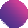 To be eligible, the person must be an Australian Citizen.Young Citizen of the Year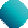 To be eligible, the person must be at least 16 years of age, but under 30, on 26 January of the Awards year.Community Event of the Year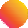 This is presented to the person/group who has staged the most outstanding community event during the past year.Building a Better CommunityThis Award would be for a activity, project or group delivering outstanding work that has significantly benefited our community during the past year.Procedure:Each local Council in South Australia seeks nominations in their local Council area, with the award recipients typically announced at the Council’s Australia Day celebrations.Councils can forward the details of their Award recipients to the Australia Day Council of SAto go in the running for the State Awards, presented by the Governor of South Australia.The Australia Day Citizen of the Year Awards are proudly presented by the Australia Day Council of South Australia, sponsored by On the Run, Sarah Constructions and the Local Government Association of South Australia. The Citizen of the Year Awards are administered by local Councils across SA. The Awards reward and recognise individuals and organisations that have made a noteworthy contribution during the current year, and/or given outstanding service over a number of years, to a local community over and above normal employment duties.Outstanding contribution and community service include areas such as education, health, fundraising, charitable and voluntary services, business, sport, arts, the environment, or any other area that contributes to the advancement and well being of a community.Nominate someone who makes a real difference in your community and give them the opportunity to be rewarded and recognised for their important contribution.Visit the website:www.berribarmera.sa.gov.au/COTYto nominate online and for more information on the awards, including past winners.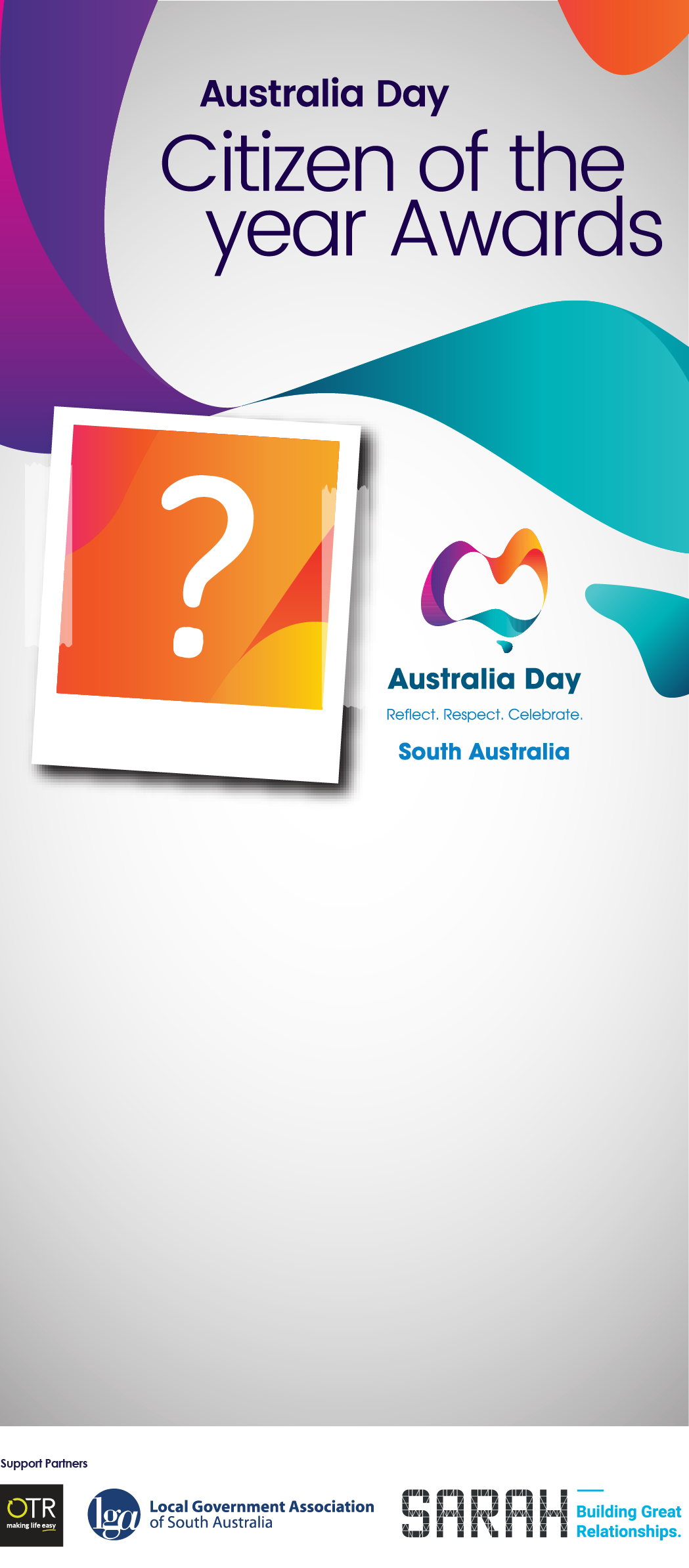 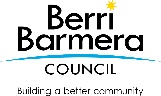 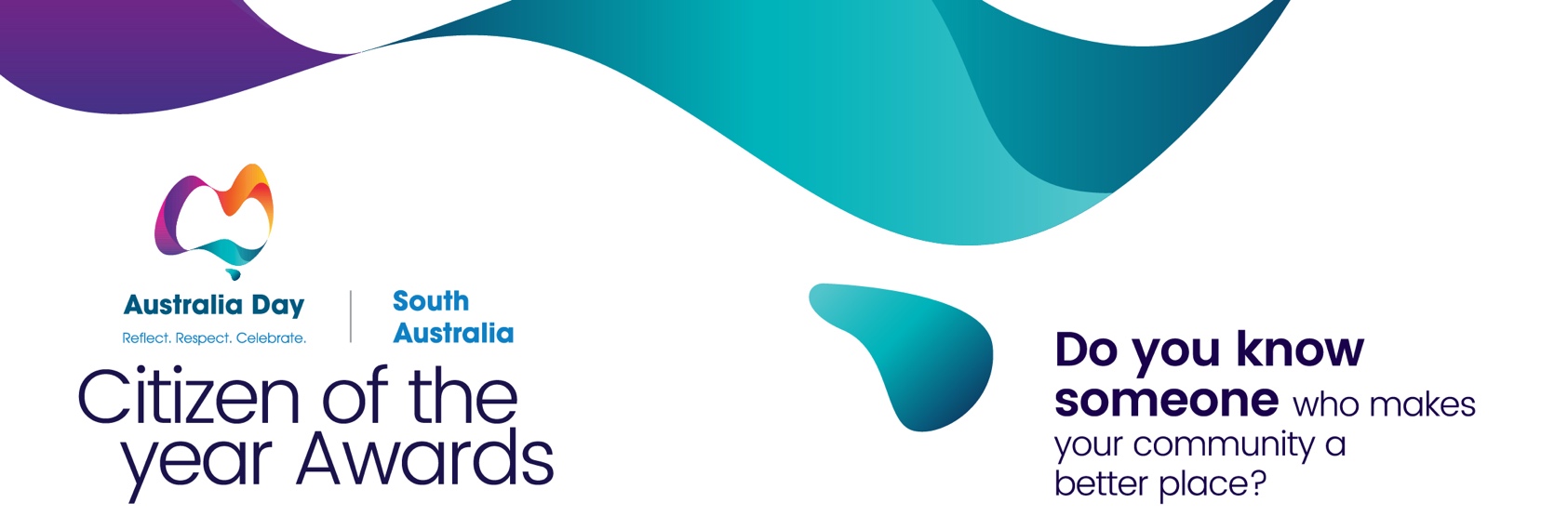 Nomination Form:Nominee (the person/organisation you would like to nominate)Please provide as much information as possible. Additional documents may be attached providing furtherinformation or testimonials of achievement.Award Category (please tick) CITIZEN   YOUNG CITIZEN  COMMUNITY EVENT   BUILDING A BETTER COMMUNITYName:           Address        Phone:         Date of Birth:       Email:          Is the person being nominated an Australian citizen?	 YES	 NO Reason for nominationWhy do you believe the nominee should be awarded Citizen/Young Citizen / Community Event / Building a Better Community Award?How has the person/organisation contributed to making our community a better place?Who has benefited the most from the nominee’s contribution and/or services (ie community groups, individuals etc)?Has the person/group overcome any particular challenges, personal sacrifices or adversities to mark their achievement?Do you know if the person/ organization have any other significant community contributions / achievements (ie awards, certificates) – please list.Additional material may be attached: maximum five A4 pages, minimum font size 10 point.Nominator (your details)Name:        Address:         Phone:          Email:       	I give permission for the Australia Day Council of South Australia to submit this nomination to other recognition programs such as the Australian of the Year Awards.Please return completed form before Friday 12 November 2021 to:Berri Barmera Council, 19 Wilson Street, BERRI SA 5343 or via email clemaistre@bbc.sa.gov.au